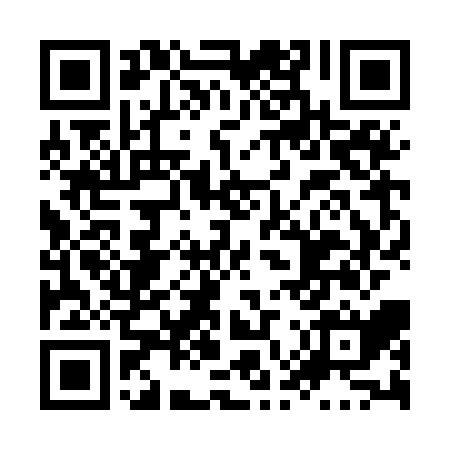 Ramadan times for Alstonvale, Quebec, CanadaMon 11 Mar 2024 - Wed 10 Apr 2024High Latitude Method: Angle Based RulePrayer Calculation Method: Islamic Society of North AmericaAsar Calculation Method: HanafiPrayer times provided by https://www.salahtimes.comDateDayFajrSuhurSunriseDhuhrAsrIftarMaghribIsha11Mon5:555:557:161:075:096:586:588:1912Tue5:535:537:141:065:106:596:598:2113Wed5:515:517:121:065:117:017:018:2214Thu5:495:497:101:065:127:027:028:2315Fri5:475:477:081:055:137:037:038:2516Sat5:455:457:061:055:147:057:058:2617Sun5:435:437:041:055:157:067:068:2818Mon5:415:417:031:055:167:077:078:2919Tue5:395:397:011:045:177:097:098:3120Wed5:375:376:591:045:187:107:108:3221Thu5:355:356:571:045:197:117:118:3322Fri5:335:336:551:035:207:137:138:3523Sat5:315:316:531:035:217:147:148:3624Sun5:295:296:511:035:227:157:158:3825Mon5:275:276:491:025:237:177:178:3926Tue5:255:256:471:025:247:187:188:4127Wed5:235:236:451:025:257:197:198:4228Thu5:205:206:441:025:267:207:208:4429Fri5:185:186:421:015:277:227:228:4530Sat5:165:166:401:015:287:237:238:4731Sun5:145:146:381:015:297:247:248:481Mon5:125:126:361:005:307:267:268:502Tue5:105:106:341:005:317:277:278:513Wed5:085:086:321:005:327:287:288:534Thu5:065:066:301:005:327:297:298:545Fri5:035:036:2812:595:337:317:318:566Sat5:015:016:2712:595:347:327:328:587Sun4:594:596:2512:595:357:337:338:598Mon4:574:576:2312:585:367:357:359:019Tue4:554:556:2112:585:377:367:369:0210Wed4:534:536:1912:585:387:377:379:04